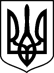        КОВЕЛЬСЬКИЙ МІСЬКРАЙОННИЙ СУДВОЛИНСЬКОЇ ОБЛАСТІвул. Незалежності, 15,  м. Ковель,  45008, тел./факс (03352 ) 5-90-66, тел.3-38-85, e-mail: inbox@kv.vl.court.gov.ua, код ЄДРПОУ 02890423Вихідний номер 159/3733/23/25672/2023 від 19 грудня 2023 року   СУДОВЕ  ОГОЛОШЕННЯУ Ковельський міськрайонний суд Волинської області за адресою: м. Ковель, вул. Незалежності, 15,   на  11     годину 00 хв.  18 січня 2024 року (головуючий суддя Шишилін О.Г. ), викликається відповідач   Коржевич Юлія Василівна   01.05.1997 р.н, який проживає в с.Битень,вул.Бенделіані,42 Ковельський р-н , - у цивільній справі № 159/3733/23   , провадження №   2/159/919/23  за позовом виконавчого комітету Володимирської міської ради в інтересах малолітніх Коржевич Любов Янівни,Коржевич Богдана Яновича, Коржевич Кімаля Яновича про позбавлення батьківських прав.       .Відповідач     має право надіслати суду відзив на позовну заяву, який повинен відповідати вимогам ст. 178 ЦПК України, і всі письмові та електронні докази (які можливо доставити до суду), висновки експертів і заяви свідків, що підтверджують заперечення проти позову. Відповідно до вимог ч. 4 ст. 178 ЦПК України, одночасно з надісланням (наданням) відзиву до суду, копію відзиву та доданих до нього документів відповідач зобов’язаний надіслати  іншим учасникам справи. У разі ненадання відповідачем відзиву у встановлений судом строк без поважних причин суд вирішує справу за наявними матеріалами (ч. 8 ст. 178 ЦПК України).У разі неявки в судове засідання відповідача справа буде розглянута у його відсутності за наявними у справі доказами.Суддя Ковельськогоміськрайонного суду О. Г. Шишилін